This Wednesday is the start of Lent, 40 days of reflection and preparation before Easter. Here at St Thomas’ we are studying Paul’s letter to the Colossians both in our morning services and in our small groups – to learn more about how to follow Jesus more closely and love Him more deeply. Lent is a time both of prayer and fasting and here is an important announcement from Denise (Moorby):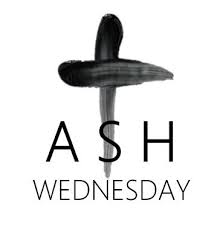 24 hour Prayer event 31st March 7pm until 8pm 1st April 2023 in person St Thomas Church Blackpool or from home. See Denise for more information.Many thanks to Thomas for producing this week’s Prayer Letter. As many will know, Thomas is on placement with us whilst on the Blackpool Ministry Experience and he has preached at the morning and midweek services as well as being part of the Worship Team, helping with the children and youth work and contributing to Night Prayer, which is available on the church’s website/YouTube channel and on Facebook. Please chat to Thomas about his experience so far.Other events coming up:APRIL – 7th April GOOD FRIDAY 9th April EASTER DAY 29th April Street visits, BBQ and Fun DaySunday 30th April George and Joan Fisher at 10.30am and 6pm servicesPsalms for each day of the week 20th – 25th February:Mon:   Psalm 72        Tues: Psalm 74             Wed: Psalm 51: 1 - 18Thurs: Psalm 77         Fri: Psalm 69                 Sat: Psalm 73The services for the coming weeks are given below. Key: DOB: Revd Dave O’Brien;SH: Revd Steve Haskett; DW: Revd David Wilkinson; YB: Yvonne Blazey; CB: Chris Blazey; VB: Vicky Bentley;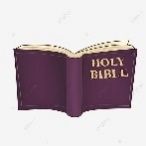 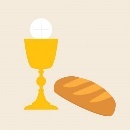 Holy Communion  Service of the Word    Midweek Book of Common Prayer Holy Communion Service at 11am:SUNDAY10.30am6pm19th FebSunday before LentTheme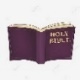 Colossians 1: 24 –end;  2: 1 – 5Matthew 17: 1 – 9Lead: YB   Preach: DOBTheme: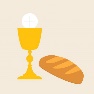 Luke 11: 1 – 13The Promise of Answered PrayerLead: DOBPreach: DW26th FebLent 1Theme: Colossians main teaching for church and small groupsColossians 2: 6 – 23Matthew 4: 1 - 11Lead: DOBPreach: VBService of the Word with Prayers for HealingTheme: Matthew 14: 22 – 36Jesus God of miracles and healingLead: SHPreach: YB5th MarchLent 2Theme: Colossians 3: 1 – 17John 3: 1 – 17Lead: DOBPreach: CBTheme: Matthew 9: 35 – 38Jesus: God of CompassionLead: DOBPreach: VB22nd FebruaryASH WEDNESDAYJohn 8: 1 – 11Lead/Preach: DOB 1st March Mark 4: 26 – 32Lead: DW   Preach: VBSPECIAL SERVICE Ash Wednesday 22nd February at 7pmEvening Service of Holy Communion and AshingTheme: Joel 2: 1 – 2, 12 – 17;               Matthew 6 : 1 – 18Lead/Preach: DOB